   	   2016-2017 School-Age Registration Information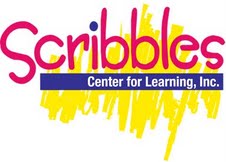                                                 1415 Woodbine Road, Bloomington, IL 61704______________________________________________________For the 2016-2017 school year, Scribbles will provide after school transportation to Grove, Northpoint, Towanda, and Colene Hoose students and on-site care at Benjamin and Pepper Ridge.  Due to the changes with school start times we will not be offering a daily before school program but we will offer care for the 14 Late Starts.  This will be a flat rate for the 7 late starts prior to winter break and the 7 following winter break, or you can pay for the year at one time. Please complete the “Late Start Registration” form to register your child.  This program is open to all families, you do not need to be enrolled in after school.  If you are not currently enrolled in Scribbles, you will need to register on our website: ScribblesCenterForLearning.com and pay the registration fee listed below first, and then also complete the” Late Start Registration” form. __________________________________________________________________________________________________Hours/TuitionRegistration Information	A $25 (one child) or $40 (family) application fee is due with application (waived for currently enrolled families until May 1, 2016).A $100 security deposit is due with application for all new children.  After May 27, 2016, the deposit is not refundable but can be used toward tuition of any school-age program within one year.To register, please visit to our website: ScribblesCenterForLearning.com and click on the “Register Now” button to complete an online registration.  The registration fee for new families is due within 2 weeks of submitting your registration to reserve your space or your registration will be cancelled.Program InformationAfter school tuition is not charged when there is no school.Flex care is not available at our off-site programsRefunds are not given after the close of registration.  All changes must be submitted in writing with a minimum two weeks’ notice.Full Day Camp is offered at the Scribbles Center for Learning, Inc. center for most days Unit 5 does not have school.  Please see the camp registration form for more information.The last day of after school will be the final full day of school.Scribbles SiteBenjamin SitePepper Ridge SiteHours2:30-6:00 PM2:30-5:30 PM2:30-6:00 PMAfter Only$85 ($30 flex)$65$65Late Start ½ Package(includes 7 per semester)$806:30-8:45AM$706:45-8:30AM$706:45-8:30AMLate Start Full Package(includes all 14 for the year)$1606:30-8:45AM$1406:45-8:30AM$1406:45-8:30AM